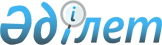 Об утверждении перечня товаров, импорт которых освобождается от налога на добавленную стоимостьПриказ Министра цифрового развития, оборонной и аэрокосмической промышленности Республики Казахстан от 18 марта 2019 года № 10/НҚ. Зарегистрирован в Министерстве юстиции Республики Казахстан 26 марта 2019 года № 18413.
      В соответствии с подпунктом 17) пункта 1 статьи 399 Кодекса Республики Казахстан от 25 декабря 2017 года "О налогах и других обязательных платежах в бюджет (Налоговый кодекс)" ПРИКАЗЫВАЮ:
      1. Утвердить прилагаемый Перечень товаров, импорт которых освобождается от налога на добавленную стоимость.
      2. Департаменту государственной политики в области информационно-коммуникационных технологий Министерства цифрового развития, оборонной и аэрокосмической промышленности Республики Казахстан в установленном законодательном порядке обеспечить:
      1) государственную регистрацию настоящего приказа в Министерстве юстиции Республики Казахстан;
      2) в течение десяти календарных дней со дня государственной регистрации настоящего приказа направление его в Республиканское государственное предприятие на праве хозяйственного ведения "Республиканский центр правовой информации" для официального опубликования и включения в Эталонный контрольный банк нормативных правовых актов Республики Казахстан;
      3) размещение настоящего приказа на интернет-ресурсе Министерства цифрового развития, оборонной и аэрокосмической промышленности Республики Казахстан после его официального опубликования;
      4) в течение десяти рабочих дней после государственной регистрации настоящего приказа в Министерстве юстиции Республики Казахстан представление в Юридический департамент Министерства цифрового развития, оборонной и аэрокосмической промышленности Республики Казахстан сведений об исполнении мероприятий, согласно подпунктам 1), 2) и 3) настоящего пункта.
      3. Контроль за исполнением настоящего приказа возложить на курирующего вице-министра цифрового развития, оборонной и аэрокосмической промышленности Республики Казахстан.
      4. Настоящий приказ вводится в действие по истечении десяти календарных дней после дня его первого официального опубликования и действует до 1 января 2029 года.
      "СОГЛАСОВАН"Министерство финансовРеспублики Казахстан
      "СОГЛАСОВАН"Министерствонациональной экономикиРеспублики Казахстан Перечень товаров, импорт которых освобождается от налога на добавленную стоимость
      Сноска. Перечень с изменением, внесенным приказом Министра цифрового развития, инноваций и аэрокосмической промышленности РК от 23.01.2023 № 23/НҚ (вводится в действие по истечении десяти календарных дней после дня его первого официального опубликования).
      Примечание:
      1. Для целей освобождения от налога на добавленную стоимость товары определяются исключительно кодами Товарной номенклатуры внешнеэкономической деятельности Евразийского экономического союза. Наименования товаров приведены для удобства пользования.
      2. Ограничение по пользованию и (или) распоряжению товарами, ввезенными до 10 мая 2022 года налогоплательщиками, являвшимися участниками международного технологического парка "Астана Хаб", в целях использования при осуществлении приоритетного вида деятельности по оказанию услуг посредством центров обработки данных (Data-центров), предоставляющих инфраструктуру лицам, осуществляющим деятельность по цифровому майнингу, прекращается 10 мая 2022 года.
					© 2012. РГП на ПХВ «Институт законодательства и правовой информации Республики Казахстан» Министерства юстиции Республики Казахстан
				
      Министр цифрового развития,оборонной и аэрокосмической промышленностиРеспублики Казахстан 

А. Жумагалиев
Утвержден
приказом Министра цифрового
развития, оборонной и
аэрокосмической промышленности 
Республики Казахстан
от 18 марта 2019 года № 10/НҚ
№
Наименование товара
Товарная номенклатура внешнеэкономической деятельности (код ТН ВЭД)
1.
Прочие электронные модули печатных машин
8443991000
2.
Машины вычислительные портативные массой не более 10 килограмм, состоящие, по крайней мере, из центрального блока обработки данных, клавиатуры и дисплея
8471300000
3.
Машины вычислительные прочие, содержащие в одном корпусе, по крайней мере, центральный блок обработки данных и устройство ввода и вывода, объединенные или нет
8471410000
4.
Машины вычислительные прочие, поставляемые в виде систем
8471490000
5.
Блоки обработки данных, отличные от описанных в субпозиции 8471 41 или 8471 49, содержащие или не содержащие в одном корпусе одно или два из следующих устройств: запоминающие устройства, устройства ввода, устройства вывода
8471500000
6.
Прочие устройства ввода или вывода, содержащие или не содержащие в одном корпусе запоминающие устройства
8471607000
7.
Центральные запоминающие устройства
8471702000
8.
Устройства, запоминающие на дисках оптические, включая магнитооптические
8471703000
9.
Устройства, запоминающие на жестких магнитных дисках
8471705000
10.
Прочие устройства запоминающие на дисках
8471707000
11.
Запоминающие устройства на магнитных лентах
8471708000
12.
Прочие запоминающие устройства
8471709800
13.
Устройства вычислительных машин, прочие
8471800000
14.
Вычислительные машины и их блоки; магнитные или оптические считывающие устройства, машины для переноса данных на носители информации в кодированной форме и машины для обработки подобной информации, в другом месте не поименованные или не включенные
8471900000
15.
Аппаратура, позволяющая вычислительным машинам и их блокам обрабатывать аудиосигналы (звуковые карты); наборы для модернизации вычислительных машин и их блоков, предназначенные для розничной продажи, состоящие как минимум из громкоговорителей и/или микрофона и электронного модуля, позволяющего вычислительной машине и ее блокам обрабатывать аудиосигналы (звуковые карты)
8473302002
16.
Электронные модули, в равной степени, предназначенные для машин, входящих в две или более товарные позиции 8469 - 8472
8473502000
17.
Станки, работающие с использованием ультразвуковых процессов, для производства полупроводниковых приборов или электронных интегральных схем
8486201000
18.
Прочие машины и аппаратура, работающие с использованием процессов светового или фотонного излучения, кроме лазерного, используемые в производстве полупроводниковых приборов
8486209001
19.
Прочие машины и аппаратура для сухого травления рисунка на полупроводниковых материалах, для производства полупроводниковых приборов или электронных интегральных схем
8486209002
20.
Установки для удаления фоторезистора или очистки полупроводниковых пластин, для производства полупроводниковых приборов или электронных интегральных схем
8486209003
21.
Машины гибочные, кромкогибочные, правильные (включая прессы), используемые в производстве полупроводниковых приборов
8486209004
22.
Аппаратура для проецирования или нанесения рисунка маски на сенсибилизированные полупроводниковые материалы
8486209005
23.
Прочие машины и аппаратура для производства полупроводниковых приборов или электронных интегральных схем
8486209009
24.
Паяльники и пистолеты, паяльные для низкотемпературной пайки
8515110000
25.
Аппаратура радионавигационная: приемники радионавигационные
8526912000
26.
Аппаратура радионавигационная: прочая
8526918000
27.
Прочая радиоаппаратура дистанционного управления
8526920008
28.
Мониторы прочие, используемые исключительно или главным образом в вычислительных системах товарной позиции 8471
8528521000
29.
Мониторы прочие: цветные
8528599009
30.
Проекторы, используемые исключительно или главным образом в вычислительных системах товарной позиции 8471
8528621000
31.
Проекторы, подключаемые непосредственно и разработанные для использования с вычислительными машинами товарной позиции 8471, прочие: работающие с помощью плоской дисплейной панели (например, устройства на жидких кристаллах), способной отображать цифровую информацию, полученную от вычислительной машины
8528623000
32.
Прочие цветные, цифровые проекторы с выходным разрешением 2048х1080 пикселей и более проекторы, подключаемые непосредственно и разработанные для использования с вычислительными машинами товарной позиции 8471
8528629001
33.
Аппаратура приемная для телевизионной связи, не предназначенная для включения в свой состав видеодисплея или экран; видеотюнеры: электронные модули для встраивания в вычислительные машины
8528711100
34.
Видеотюнеры, аппараты с приборами на основе микропроцессора, содержащие модем для получения доступа в интернет и имеющие функцию интерактивного информационного обмена, способные принимать телевизионные сигналы (телевизионные приемники с коммуникационной функцией), не предназначенная для включения в свой состав видеодисплея или экрана
8528711500
35.
Прочие аппараты с приборами на основе микропроцессора, содержащие модем для получения доступа в интернет и имеющие функцию интерактивного информационного обмена, способные принимать телевизионные сигналы (телевизионные приемники с коммуникационной функцией), не предназначенные для включения в свой состав видеодисплея или экрана
8528719100
36.
Аппаратура приемная для телевизионной связи: прочая, цветного изображения, с экраном, выполненным по технологии жидкокристаллических дисплеев
8528724000
37.
Аппаратура приемная для телевизионной связи: прочая, цветного изображения, с экраном, выполненным по технологии плазменных панелей
8528726000
38.
Части, предназначенные исключительно или в основном для аппаратуры товарных позиций 8525 – 8528 прочие: плазменные модули (экраны) для аппаратуры товарной позиции 8528 5)
8529909201
39.
Части, предназначенные исключительно или в основном для аппаратуры товарных позиций 8525 – 8528 прочие: жидкокристаллические модули (экраны) для аппаратуры товарной позиции 8528 5)
8529909202
40.
Схемы электронные интегральные: микропроцессоры, произведенные по технологическому процессу не более 32 нанометров: товары, поименованные в примечании 8б (iii) к данной группе, объединенные или не объединенные с запоминающими устройствами, преобразователями, логическими схемами, усилителями, синхронизаторами или другими схемами
8542311001
41.
Электрические машины с функциями переводчика или словаря: машины электрические и аппаратура, имеющие индивидуальные функции, в другом месте данной группы не поименованные или не включенные
8543701000
42.
Прочие электронные измерительные или контрольные приборы, устройства и машины, в другом месте данной группы не поименованные или не включенные
9031803800